ภาพประชุมและประกาศนโยบาลการป้องกันผลประโยชน์ทับซ้อนและการถ่ายทอดตัวชี้วัดณ.ห้องประชุมอาคารเมฆเปี่ยม โรงพยาบาลบางปะกง อำเภอบางปะกง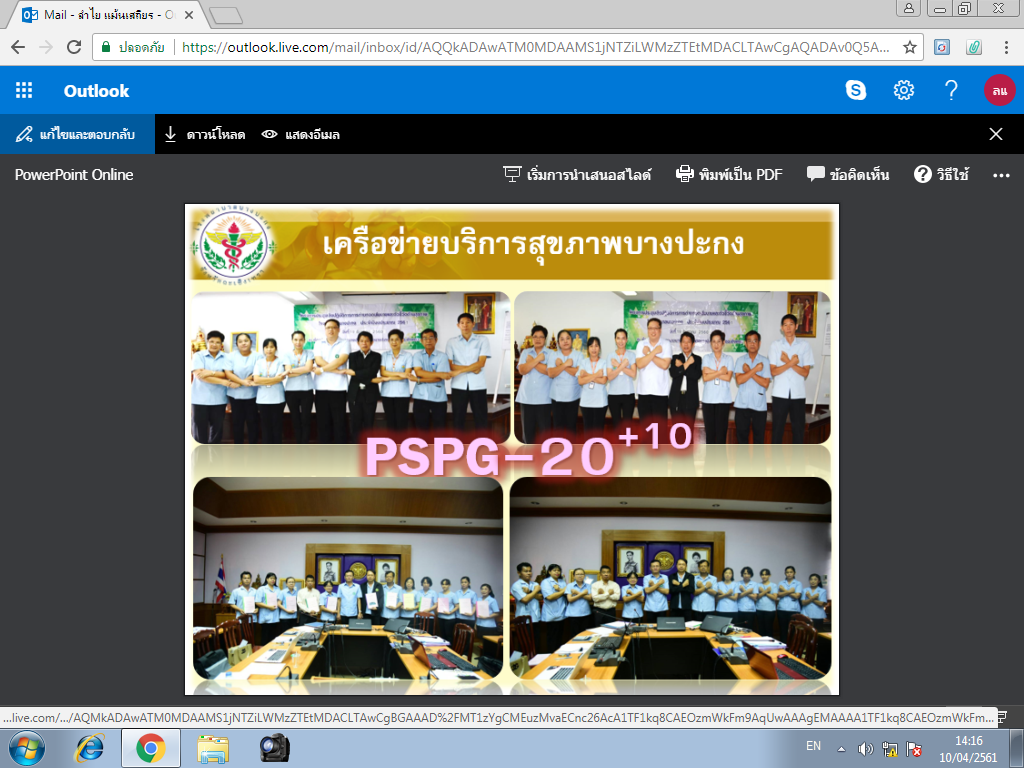 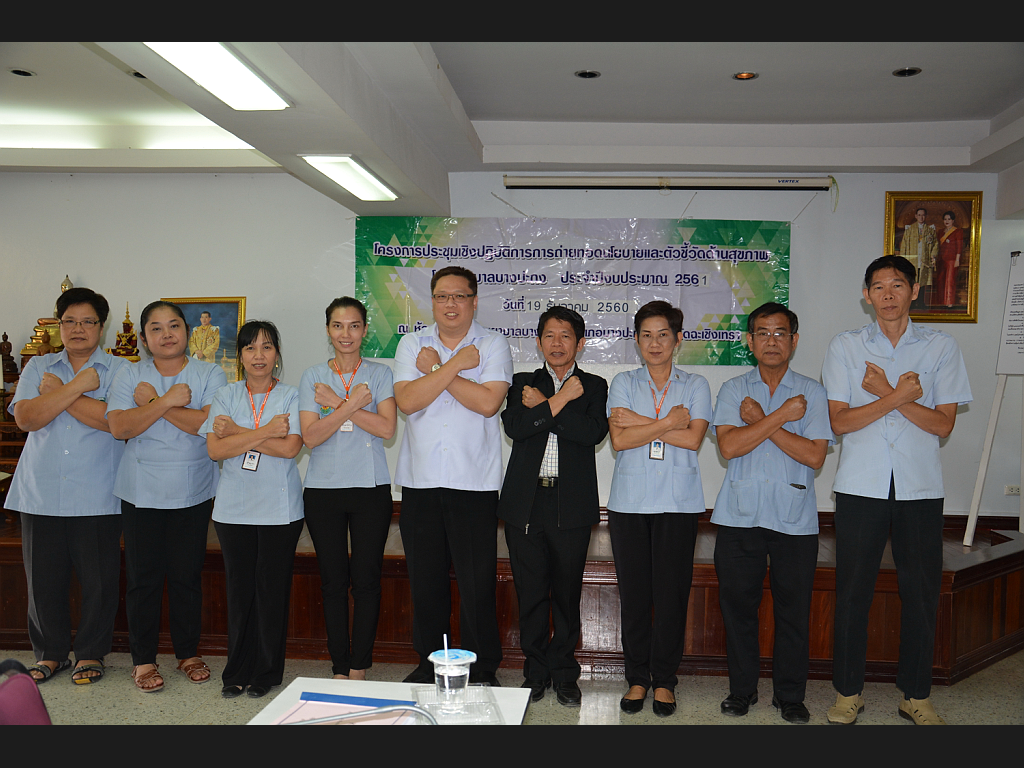 